Martfű Város Polgármesterétől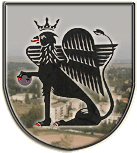 5435 Martfű, Szent István tér 1. Tel: 56/450-222; Fax: 56/450-853E-mail: titkarsag@ph.martfu.huBeszámoló a Játékvár Óvoda és Bölcsődében folyó nevelőmunkáról2015/2016-os nevelési évbenMartfű Város Önkormányzata Képviselő-testületének 2016. szeptember 29-i üléséreElőkészítette: 		Gonda Istvánné intézményvezető Véleményező:		Oktatási, Művelődési Sport, Civil és Egyházi Kapcsolatok BizottságaDöntéshozatal: 	egyszerű többség Tárgyalás módja:	nyilvános ülésHatározati javaslat:Martfű Város Önkormányzata Képviselő-testületének…/2016. (…….) határozataa Játékvár Óvoda és Bölcsődében folyó nevelőmunkáról Martfű Város Önkormányzatának Képviselő-testülete megtárgyalta a Játékvár Óvoda és Bölcsődében folyó nevelőmunkáról szóló beszámolót, melyet jóváhagyólag elfogad.A képviselő-testület a Játékvár Óvoda és Bölcsőde dolgozóinak kiváló munkájáért köszönetét fejezi ki.Erről értesülnek:1. JNK Szolnok Megyei Kormányhivatal2. Valamennyi képviselő helyben3. Gonda Istvánné intézményvezető Martfű, 2016. szeptember 14.Dr. Papp Antal 									polgármesterLátta:	Szász Éva 	jegyző